Experimente der 4. Klasseim Home Schooling:Der Wasserspiegel:  Der Wasserspiegel ist immer waagrecht (horizontal).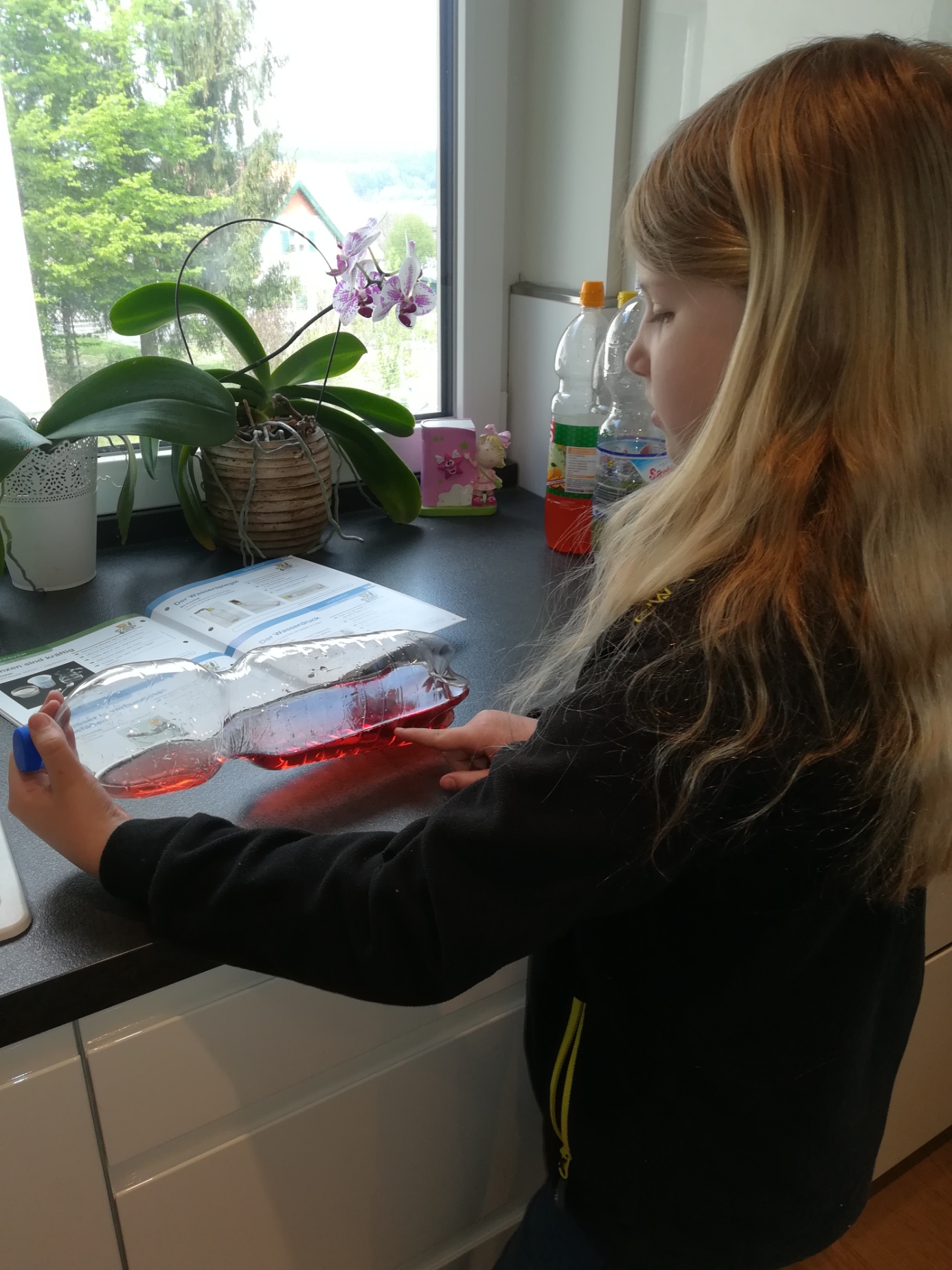 Der Wasserdruck:Das Gewicht des Wassers übt Druck nach unten aus.Dadurch ist oben weniger Druck als unten.Der obere Wasserstrahl ist nicht so stark wie der untere.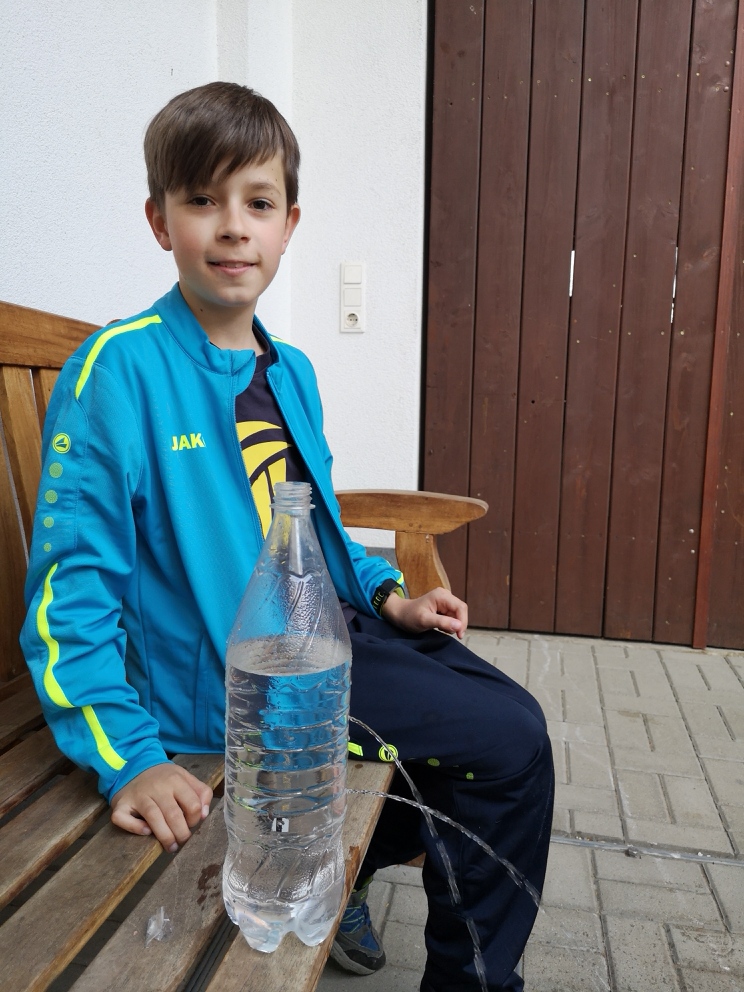 Baumalter bestimmen:Man misst zuerst den Umfang eines Baumes.Die Länge des Umfanges dividiert man durch 2 und durch 3!Diese Berechnung gibt das ungefähre Alter des Baumes an.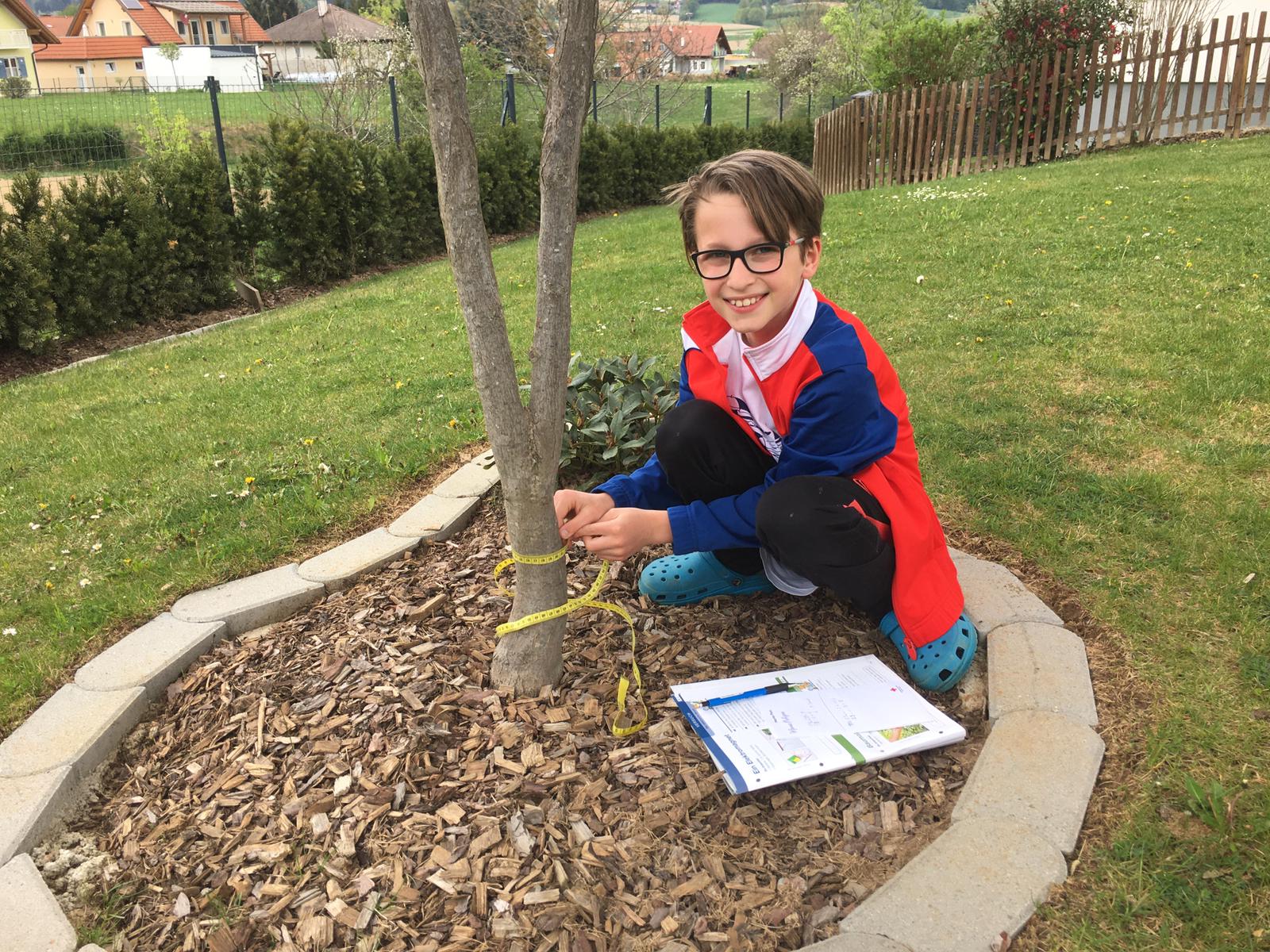 Herzschläge hören:Trichter und Schlauch verhindern, dass störende Geräusche aus der Umgebung an dein Ohr dringen. Du hörst das Herz ganz deutlich schlagen.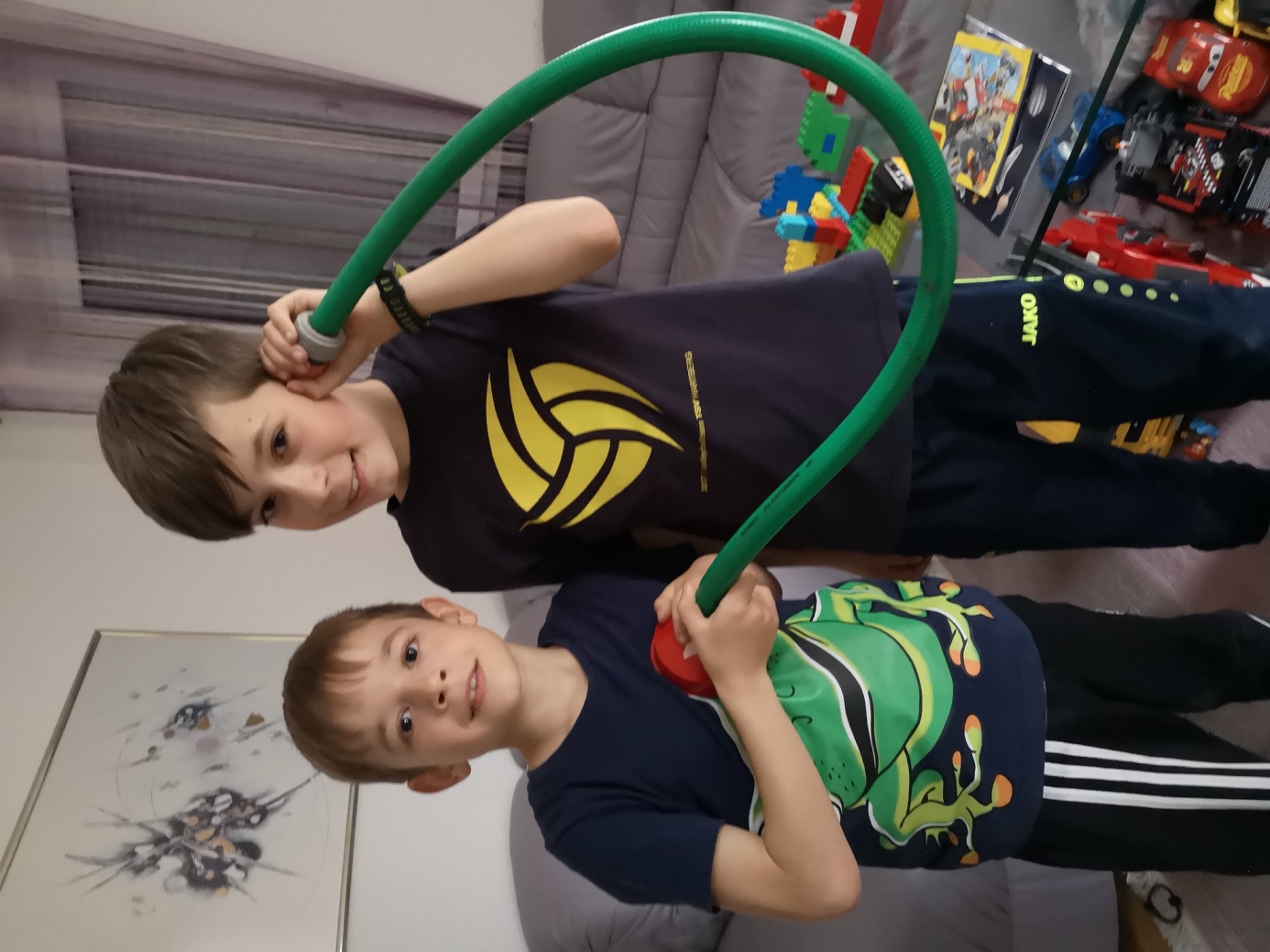 